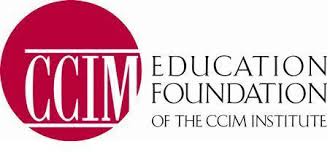 Greater Los Angeles CCIM ChapterThe Carmela Ma EndowmentInformation and Application2020Deadline for Submission by October 15, 2019BACKGROUNDThe Carmela Ma Endowment Scholarship honors Carmela Ma, CCIM as a Founder and Past President of the Greater Los Angeles CCIM Chapter. The scholarship was created in 2008 by the Greater Los Angeles CCIM Chapter with matching funds provided by the CCIM Foundation. Named endowed scholarships honor those who have shown great dedication, commitment, outstanding achievement and service to the commercial real estate industry.ABOUT THE GREATER LOS ANGELES CCIM CHAPTERThe Los Angeles CCIM Chapter is a privately-incorporated Chapter of the CCIM Institute. An affiliate of the National Association of Realtors®, the CCIM Institute has been a recognized global leader in professional education of Commercial Real Estate Professionals for more than 30 years. CCIM’s membership includes: brokers, agents, corporate real estate officers, REIT investment executives, pension fund managers, developers, asset managers, investment counselors, appraisers, property managers, mortgage bankers, attorneys, accountants, and others in allied fields.ABOUT THE CCIM FOUNDATIONThe CCIM Foundation is a 501(c)(3) non-profit organization. The Mission of the CCIM Foundation is to advance and foster commercial real estate education through scholarships, programs and initiatives.SCHOLARSHIP PROGRAM GUIDELINES$ 1,500 TOWARDS CCIM CLASSESThe Carmela Ma Endowment was created to support qualified real estate professionals in their efforts to achieve the CCIM designation. Recipient should exemplify the high caliber of professionals that comprise the CCIM Institute.SCHOLARSHIP SELECTION CRITERIAIncludes the following:Each applicant should be able to demonstrate a commitment to a commercial real estate career (see application).Each applicant should be able to demonstrate active involvement as a dues paying member with the Greater Los Angeles CCIM Chapter (see application).Recipient of this scholarship should have a need for financial assistance.SCHOLARSHIP VALUERecipient will receive $1,500 to offset the cost of one of the following CCIM designation courses: CI 101, CI 102, CI 103 or CI 104. There will be no credit or cash refund. The scholarship is one course price whichever is lower. Maximum is $1,500. Recipient will be responsible to additional costs, if applicable.PROCEDUREApplications are submitted directly to the Greater Los Angeles CCIM Chapter Scholarship Chair, Steve Donell, CCIM, CPM. He may be reached by phone at (310) 207-8481x114 or by email at steve.donell@fedreceiver.com. And copy to Djaneleka “DJ” Acog, Executive Administrator CCIM Greater Los Angeles Chapter, djaneleka.ccimnet@gmail.com PHONE: 562-276-1845Deadline for Submission to the Greater Los Angeles CCIM Chapter:October 15, 2019Recipient NotificationApplicants will be notified by email on October 29, 2019 The Scholarship Recipient is expected to attend the Installation Luncheon onNovember 12, 2019, Tuesday where the ceremony and award will be represented.The Carmela Ma Endowment ApplicationUnless otherwise indicated, answers should not exceed 300 words (approximately a half-page) or less.Course for which you are applying (please circle one):
CI 101 CI 102 CI 103 CI 104Preferred Course Location and Date:   _______________________________Complete and return this application to your chapter by [INSERT DEADLINE]. The following mustbe submitted in order to be considered for a scholarship:1. Completed Application, including Candidate Statement2. Current ResumeChapter InvolvementPlease list your involvement in the Greater Los Angeles CCIM Chapter (committee assignments, volunteer work, etc.):Essay QuestionsWhy did you get into real estate?In two sentences, give your definition/perception of a successful real estate professional.What are your long-term career goals?What achievement (professional or personal) are you most proud of?Would you be able to take this course without the financial assistance of this scholarship? If not, why?Candidate StatementA typed statement of 150-300 words explaining why you want to become a CCIM MUSTAccompany this application.By submitting this application, I agree that in the event I am chosen to receive a scholarship, theGreater Los Angeles CCIM Chapter and the Carmela Ma Endowment may use my name, likenessAnd/or profile in printed and electronic promotional materials.
By: __________________________________________________________________Applicant DateSubmissionReturn completed application to Steve Donell, CCIM, CPM Greater Los Angeles CCIM Chapter and copy Chapter Admin: Djaneleka “DJ” Acog (djaneleka.ccimnet@gmail.com) on or before October 15, 2019. Notifications will be sent from the Greater Los Angeles CCIM Chapter on October 29, 2019.TO BE COMPLETED BY CHAPTER SCHOLARSHIP [CHAIR, LIAISON, AND COMMITTEE]:Packet complete: 	Yes NoReviewed by: _______________________________________________________Award: 		Yes NoDate submitted to [INSERT CHAPTER NAME]: _____________________________Candidate’s Name:Company:Work Address:Work Phone Number:Email:Home Address:Home Phone Number:Cell Phone Number:Candidate Member #